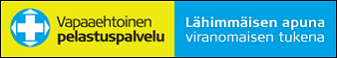 													9.3.2016ETSINTÄKOULUTUS 26.4.2016 (alustava ohjelma)Aika: ti 26.4.2016 klo 17.30 – 21.15 Paikka: Simon palolaitos 26.4.2016 Valmius etsintään ja etsintämenetelmät 17.30	Kurssin avaus ja käytännönjärjestelyt 17.35	Vapepan hälyttäminen, toiminta etsintähälytyksessä ja Vapepa-keskus, 18.30	Tauko18.45	Etsintämenetelmät, MSO; valmistelu, lohko ja partioetsintä 21.15	Päivän päätösILMOITTAUTUMISET 20.4. 2016  mennessä:   aila.leinonen@rantakaira.fiKOULUTUS ON TARKOITETTU KAIKILLE VAPEPAN TOIMINNASTA KIINNOSTUNEILLEKoulutuksesta vastaa Vapepan valmiuskouluttajatTervetuloa  			Koulutuksissa tarjotaan pientä purtavaa	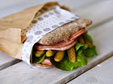 